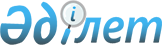 О признании утратившим силу решение Джангельдинского районного маслихата Костанайской области от 29 ноября 2017 года № 135 "Об утверждении правил управления бесхозяйными отходами, признанными решением суда поступившими в коммунальную собственность"Решение маслихата Джангельдинского района Костанайской области от 10 сентября 2021 года № 45. Зарегистрировано в Министерстве юстиции Республики Казахстан 17 сентября 2021 года № 24413
      В соответствии со статьей 27 Закона Республики Казахстан "О правовых актах" Джангельдинский районный маслихат РЕШИЛ:
      1. Признать утратившим силу решение маслихата "Об утверждении Правил управления бесхозяйными отходами, признанными решением суда поступившими в коммунальную собственность" от 29 ноября 2017 года № 135 (зарегистрировано в Реестре государственной регистрации нормативных правовых актов под № 7400).
      2. Настоящее решение вводится в действие по истечении десяти календарных дней после дня его первого официального опубликования.
					© 2012. РГП на ПХВ «Институт законодательства и правовой информации Республики Казахстан» Министерства юстиции Республики Казахстан
				
      Секретарь Джангельдинского районного маслихата 

С. Нургазин
